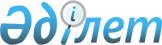 Батыс Қазақстан облысы әкімдігінің 2016 жылғы 10 тамыздағы № 253 "Аудандар және Орал қаласы бойынша субсидиялар көлемдерін (басым дақылдардың егістік алаңдарының болжамды құрылымына қарай) белгілеу туралы" қаулысына өзгерістер енгізу туралы
					
			Күшін жойған
			
			
		
					Батыс Қазақстан облысы әкімдігінің 2016 жылғы 28 қарашадағы № 347 қаулысы. Батыс Қазақстан облысының Әділет департаментінде 2016 жылғы 7 желтоқсанда № 4608 болып тіркелді. Күші жойылды - Батыс Қазақстан облысы әкімдігінің 2019 жылғы 12 ақпандағы № 90 қаулысымен
      Ескерту. Күші жойылды - Батыс Қазақстан облысы әкімдігінің 12.04.2019 № 90 қаулысымен (алғашқы ресми жарияланған күнінен бастап қолданысқа енгізіледі).

      РҚАО-ның ескертпесі.

      Құжаттың мәтінінде түпнұсқаның пунктуациясы мен орфографиясы сақталған.

      Қазақстан Республикасының 2001 жылғы 23 қаңтардағы "Қазақстан Республикасындағы жергілікті мемлекеттік басқару және өзін-өзі басқару туралы" Заңын басшылыққа ала отырып, Қазақстан Республикасы Ауыл шаруашылығы министрінің міндетін атқарушының 2015 жылғы 27 ақпандағы № 4-3/177 "Басым дақылдар өндіруді субсидиялау арқылы өсімдік шаруашылығының шығымдылығын және өнім сапасын арттыруды, жанар-жағармай материалдарының және көктемгі егіс пен егін жинау жұмыстарын жүргізу үшін қажетті басқа да тауарлық-материалдық құндылықтардың құнын және ауыл шаруашылығы дақылдарын қорғалған топырақта өңдеп өсіру шығындарының құнын субсидиялау қағидаларын бекіту туралы" бұйрығына (Қазақстан Республикасының Әділет министрлігінде 2015 жылы 20 мамырда № 11094 тіркелді) сәйкес Батыс Қазақстан облысының әкімдігі ҚАУЛЫ ЕТЕДІ:

      1. 2016 жылғы 10 тамыздағы № 253 "Аудандар және Орал қаласы бойынша субсидиялар көлемдерін (басым дақылдардың егістік алаңдарының болжамды құрылымына қарай) белгілеу туралы" Батыс Қазақстан облысы әкімдігінің қаулысына (Нормативтік құқықтық актілерді мемлекеттік тіркеу тізілімінде № 4528 болып тіркелген, 2016 жылғы 25 тамыздағы "Орал өңірі" және "Приуралье" газеттерінде жарияланған) мынандай өзгерістер енгізілсін:

      көрсетілген қаулының 1, 2-қосымшалары осы қаулының 1, 2-қосымшаларына сәйкес жаңа редакцияда жазылсын.

      2. "Батыс Қазақстан облысының ауыл шаруашылығы басқармасы" мемлекеттік мекемесі (М. К. Оңғарбеков) осы қаулының әділет органдарында мемлекеттік тіркелуін, "Әділет" ақпараттық-құқықтық жүйесінде және бұқаралық ақпарат құралдарында оның ресми жариялануын қамтамасыз етсін.

      3. Осы қаулының орындалуын бақылау облыс әкімінің бірінші орынбасары А. К. Өтеғұловқа жүктелсін.

      4. Осы қаулы алғашқы ресми жарияланған күнінен бастап қолданысқа енгізіледі. Аудандар және Орал қаласы бойынша субсидиялар көлемдері (басым дақылдардың егістік алаңдарының болжамды құрылымына қарай) Аудандар және Орал қаласы бойынша субсидиялар көлемдері (басым дақылдардың егістік алаңдарының болжамды құрылымына қарай)
					© 2012. Қазақстан Республикасы Әділет министрлігінің «Қазақстан Республикасының Заңнама және құқықтық ақпарат институты» ШЖҚ РМК
				
      Облыс әкімі

А. Көлгінов
2016 жылғы 28 қарашадағы 
№ 347 облыс әкімдігінің 
қаулысына1-қосымша2016 жылғы 10 тамыздағы 
№ 253 облыс әкімдігінің 
қаулысына 1-қосымша
Аудан, қала атауы
Барлық дақылдар көлемі, га
күздік дәнді дақылдар
күздік дәнді дақылдар
күздік дәнді дақылдар
арпа
арпа
арпа
жаздық бидай
жаздық бидай
жаздық бидай
майлы дақылдар
майлы дақылдар
майлы дақылдар
картоп
картоп
картоп
өнеркәсіптік үлгідегі тамшылатып суару жүйесін қолданып өсірілген картоп дақылдары
өнеркәсіптік үлгідегі тамшылатып суару жүйесін қолданып өсірілген картоп дақылдары
өнеркәсіптік үлгідегі тамшылатып суару жүйесін қолданып өсірілген картоп дақылдары
Аудан, қала атауы
Барлық дақылдар көлемі, га
көлемі, га
Субсидия 1га, теңге
Сомасы, мың теңге
көлемі, га
Субсидия 1га, теңге
Сомасы, мың теңге
көлемі, га
Субсидия 1га, теңге
Сомасы, мың теңге
көлемі, га
Субсидия 1га, теңге
Сомасы, мың теңге
көлемі, га
Субсидия 1га, теңге
Сомасы, мың теңге
көлемі, га
Субсидия 1га, теңге
Сомасы, мың теңге
Ақжайық
143
0
2500
0
0
1000
0
0
1000
0
0
8000
0
0
20000
0
0
40000
0
Бөкей ордасы
0
0
2500
0
0
1000
0
0
1000
0
0
8000
0
0
20000
0
0
40000
0
Бөрлі
22522
1290
2500
3225
2960
1000
2960
1900
1000
1900
7655
8000
61240
7
20000
140
12
40000
480
Жаңақала
0
0
2500
0
0
1000
0
0
1000
0
0
8000
0
0
20000
0
0
40000
0
Жәнібек
0
0
2500
0
0
1000
0
0
1000
0
0
8000
0
0
20000
0
0
40000
0
Зеленов
54243,74
3921
2500
9802,5
82
1000
82
13294,3
1000
13294,3
20772
8000
166176
933
20000
18660
0
40000
0
Казталов
0
0
2500
0
0
1000
0
0
1000
0
0
8000
0
0
20000
0
0
40000
0
Қаратөбе
0
0
2500
0
0
1000
0
0
1000
0
0
8000
0
0
20000
0
0
40000
0
Сырым
4646
0
2500
0
0
1000
0
1350
1000
1350
550
8000
4400
0
20000
0
5
40000
200
Тасқала
3795
0
2500
0
0
1000
0
0
1000
0
1025
8000
8200
0
20000
0
0
40000
0
Теректі
40890,6
4174
2500
10435
998
1000
998
9870,7
1000
9870,7
16136
8000
129088
288,5
20000
5770
0
40000
0
Шыңғырлау
4435
0
2500
0
0
1000
0
1647
1000
1647
396
8000
3168
0
20000
0
0
40000
0
Орал қаласы
2674,14
0
2500
0
231
1000
231
991,8
1000
991,8
504
8000
4032
0
20000
0
0
40000
0
Барлығы:
133349,48
9385
2500
23462,5
4271
1000
4271
29053,8
1000
29053,8
47038
8000
376304
1228,5
20000
24570
17
40000
680
Аудан, қала атауы
көкөніс-бақша дақылдары (қорғалған топырақ жағдайында өсірілетін көкөніс дақылдарын қоспағанда)
көкөніс-бақша дақылдары (қорғалған топырақ жағдайында өсірілетін көкөніс дақылдарын қоспағанда)
көкөніс-бақша дақылдары (қорғалған топырақ жағдайында өсірілетін көкөніс дақылдарын қоспағанда)
өнеркәсіптік үлгідегі тамшылатып суару жүйесін қолданып өсірілген көкөніс-бақша дақылдары
өнеркәсіптік үлгідегі тамшылатып суару жүйесін қолданып өсірілген көкөніс-бақша дақылдары
өнеркәсіптік үлгідегі тамшылатып суару жүйесін қолданып өсірілген көкөніс-бақша дақылдары
көп жылдық және бір жылдық шөптер (өткен жылғы егілген көп жылдық шөптерді қоспағанда)
көп жылдық және бір жылдық шөптер (өткен жылғы егілген көп жылдық шөптерді қоспағанда)
көп жылдық және бір жылдық шөптер (өткен жылғы егілген көп жылдық шөптерді қоспағанда)
бұршақ тұқымдас көпжылдық шөптер бірінші, екінші және үшінші өсу жылдарында
бұршақ тұқымдас көпжылдық шөптер бірінші, екінші және үшінші өсу жылдарында
бұршақ тұқымдас көпжылдық шөптер бірінші, екінші және үшінші өсу жылдарында
күнбағыс және сүрлемдік жүгері
күнбағыс және сүрлемдік жүгері
күнбағыс және сүрлемдік жүгері
Барлық сомасы, мың теңге
Аудан, қала атауы
көлемі, га
Субсидия 1га, теңге
Сомасы, мың теңге
көлемі, га
Субсидия 1га, теңге
Сомасы, мың теңге
көлемі, га
Субсидия 1га, теңге
Сомасы, мың теңге
көлемі, га
Субсидия 1га, теңге
Сомасы, мың теңге
көлемі, га
Субсидия 1га, теңге
Сомасы, мың теңге
Барлық сомасы, мың теңге
Ақжайық
143
20000
2860
0
40000
0
0
4400
0
0
7000
0
0
7000
0
2860
Бөкей ордасы
0
20000
0
0
40000
0
0
4400
0
0
7000
0
0
7000
0
0
Бөрлі
30
20000
600
8
40000
320
8660
4400
38104
0
7000
0
0
7000
0
108969
Жаңақала
0
20000
0
0
40000
0
0
4400
0
0
7000
0
0
7000
0
0
Жәнібек
0
20000
0
0
40000
0
0
4400
0
0
7000
0
0
7000
0
0
Зеленов
235,24
20000
4704,8
281,6
40000
11264
13770,6
4400
60590,6
954
7000
6678
0
7000
0
291252,2
Казталов
0
20000
0
0
40000
0
0
4400
0
0
7000
0
0
7000
0
0
Қаратөбе
0
20000
0
0
40000
0
0
4400
0
0
7000
0
0
7000
0
0
Сырым
0
20000
0
8
40000
320
2733
4400
12025,2
0
7000
0
0
7000
0
18295,2
Тасқала
0
20000
0
0
40000
0
2000
4400
8800
770
7000
5390
0
7000
0
22390
Теректі
92,4
20000
1848
0
40000
0
7908
4400
34795,2
1113
7000
7791
310
7000
2170
202765,9
Шыңғырлау
43
20000
860
7
40000
280
1632
4400
7180,8
710
7000
4970
0
7000
0
18105,8
Орал қаласы
0
20000
0
61,34
40000
2453,6
886
4400
3898,4
0
7000
0
0
7000
0
11606,8
Барлығы:
543,64
20000
10872,8
365,94
40000
14637,6
37589,6
4400
165394,2
3547
7000
24829
310
7000
2170
676244,92016 жылғы 28 қарашадағы 
№ 347 облыс әкімдігінің 
қаулысына 2-қосымша2016 жылғы 10 тамыздағы 
№ 253 облыс әкімдігінің 
қаулысына 2-қосымша
Аудан, қала атауы
Қорғалған топырақ жағдайында өсірілетін көкөніс дақылдары
Қорғалған топырақ жағдайында өсірілетін көкөніс дақылдары
Қорғалған топырақ жағдайында өсірілетін көкөніс дақылдары
Қорғалған топырақ жағдайында өсірілетін көкөніс дақылдары
Қорғалған топырақ жағдайында өсірілетін көкөніс дақылдары
Қорғалған топырақ жағдайында өсірілетін көкөніс дақылдары
Барлық сомасы теңге
Аудан, қала атауы
1 өнім айналым
1 өнім айналым
1 өнім айналым
2 өнім айналым
2 өнім айналым
2 өнім айналым
Барлық сомасы теңге
Аудан, қала атауы
көлемі, шаршы метр
Субсидия 1 шаршы метрге, теңге
Сомасы, теңге
көлемі, шаршы метр
Субсидия 1 шаршы метрге, теңге
Сомасы, теңге
Барлық сомасы теңге
Ақжайық
0
230
0
0
230
0
0
Бөкей ордасы
0
230
0
0
230
0
0
Бөрлі
0
230
0
0
230
0
0
Жаңақала
0
230
0
0
230
0
0
Жәнібек
980
230
225400
980
230
225400
450800
Зеленов
10281
230
2364630
9577
230
2202710
4567340
Казталов
0
230
0
0
230
0
0
Қаратөбе
0
230
0
0
230
0
0
Сырым
0
230
0
0
230
0
0
Тасқала
0
230
0
0
230
0
0
Теректі
0
230
0
0
230
0
0
Шыңғырлау
234
230
53820
234
230
53820
107640
Орал қаласы
15020
230
3454600
7126
230
1638980
5093580
Барлығы:
26515
230
6098450
17917
230
4120910
10219360